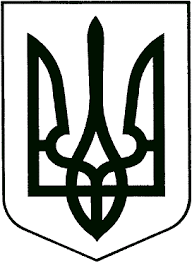 ЗВЯГЕЛЬСЬКА МІСЬКА РАДАРІШЕННЯтридцять третя сесія						        восьмого скликання01.06.2023			                                                          № 886Про    присвоєння      посмертнозвання  „Почесний  громадянин Звягеля“ загиблим воїнам       Керуючись статтею 25 Закону України „Про місцеве самоврядування в Україні“, враховуючи рішення міської ради від 23.02.2023 № 782 „Про Положення про звання „Почесний громадянин Звягеля“, враховуючи рішення комісії з питань нагородження відзнакою Звягельської міської територіальної громади орден „Звягель“ (протокол №2 від 17.05.2023), міська радаВИРІШИЛА: 1. Присвоїти посмертно звання „Почесний громадянин Звягеля” за мужність і відвагу при захисті Вітчизни загиблим воїнам:1.1. НАЗАРУКУ Олександру Миколайовичу.1.2. БОНКОВСЬКОМУ Анатолію Анатолійовичу.1.3. КУЛЯВЦЮ Дмитру Руслановичу. 1.4. ТКАЧУ Дмитру Олеговичу.1.5. ВЕРХОГЛЯДУ Андрію Леонідовичу.1.6. КОСТЮЧЕНКУ Сергію Петровичу.1.7. ЯКУБОВИЧУ Сергію Романовичу.1.8. БЛИЩИКУ Вадиму Адамовичу.1.9. КОВАЛЬСЬКОМУ Павлу Васильовичу.1.10. ГАВРИЛЮКУ Сергію Євгеновичу.1.11. МАТАСЮКУ Олександру Дем’яновичу.1.12. ГУЛЯЄВУ Віталію Анатолійовичу.1.13. МАЛОМУ Сергію Миколайовичу.1.14. АББАСОВУ Дмитру Магомедалійовичу.1.15. АБРАМОВИЧУ Артему Володимировичу.1.16. БАНІТУ Олександру Павловичу.1.17. БАРБУХУ Петру Петровичу.1.18. БЛАГОДИРЮ Сергію Яковичу.1.19. БОРТНІКУ Дмитру Анатолійовичу.1.20. БУЧИНСЬКОМУ Андрію Вікторовичу.1.21. ВИСОЦЬКОМУ Олександру Леонідовичу.1.22. ВОВЧИКУ Роману Олеговичу.1.23. ВОРОНЧЕНКУ Денису Олексійовичу.4. ВРУЧИНСЬКОМУ Сергію Володимировичу.1.25. ГАЛЬСЬКОМУ Олегу Миколайовичу.1.26. ГАРКАВОМУ Ігорю Григоровичу.        1.27. ГИЧКУ Олегу Сергійовичу.1.28. ГЛАДУНОВУ Олександру Валерійовичу.1.29. ГРИБІНЦЮ Олександру Сергійовичу.1.30. ГРИЦЕНКУ Артуру Володимировичу.1.31. ГУДАКУ Василю Васильовичу.1.32. ГУДЗАРУ Василю Яковичу.1.33. ДЕМЧУКУ Дмитру Павловичу.1.34. ЗАЙЦЮ Олегу Валерійовичу.1.35. ЗАХАРЧУКУ Олександру Юрійовичу.1.36. ІВАНОВУ Максиму Руслановичу.1.37. ІВАНОВУ Олександру Дмитровичу.        1.38. КАЙДАНОВИЧУ Олексію Петровичу.1.39. КОРНІЙЧУКУ Миколі Стефановичу.1.40. КОРОЛЬОВУ Миколі Миколайовичу.        1.41. КОСЯНЧУКУ Анатолію Володимировичу.1.42. КОТУ Володимиру Володимировичу.1.43. КОЧУКУ Юрію Івановичу.1.44. КУЗЬМИЧУ Миколі Анатолійовичу.1.45. КУРИЛОВУ Юрію Юрійовичу.1.46. КУШНІРУ Андрію Вікторовичу.1.47. ЛЕВИЦЬКОМУ Валентину Івановичу.1.48. ЛЕВКОВИЧУ Сергію Броніславовичу.1.49. ЛИТВИНЧУКУ Богдану Олександровичу.1.50. ЛІТВІНОВУ Ігорю Олексійовичу.1.51. ЛУКІНИХ Вячеславу Євгенійовичу.1.52. ЛУК’ЯНЧУКУ Андрію Леонідовичу.1.53. МАЙБОРОДІ Сергію Миколайовичу.1.54. МАРАЧУ Кирилу Сергійовичу.1.55. МАРИНІНУ Віктору Петровичу.1.56. МАРЧЕНКУ Сергію Миколайовичу.       1.57. МИХАЙЛОВУ Сергію Петровичу.       1.58. МІЗЕРНЮКУ Івану Володимировичу.1.59. МІТЮКОВУ Григорію Геннадійовичу.1.60. МОСКУЧУКУ Віктору Михайловичу.1.61. НАЗАРОВУ Вадиму Анатолійовичу.1.62. ОРЛОВУ Віктору Петровичу.        1.63. ПАСІЧНИКУ Вадиму Леонідовичу.1.64. ПОЛІЩУКУ Василю Валерійовичу.1.65. ПОЛІЩУКУ Юрію Васильовичу.1.66. ПУЗОВИКУ Миколі Арсеньовичу.1.67. СИРИХ Павлу Сергійовичу.1.68. СОПРОНЧУКУ Владиславу Юрійовичу.1.69. СТЕПАНЮКУ Олександру Миколайовичу.1.70. СТОРОЖУКУ Едуарду Руслановичу.1.71. СУБОТЕНКУ Віктору Анатолійовичу.        1.72. УЛЬЯНИЦЬКОМУ Євгенію Олексійовичу.1.73. ХАРИТОНОВУ Богдану Олександровичу.1.74. ХОМІНУ Сергію Васильовичу.1.75. ХРИСТИЧ Наталії Миколаївні.1.76. ШАБЛІ Михайлу Ігоровичу. 1.77. ШЕВЧУКУ Івану Володимировичу.1.78. ШИФРУКУ Роману Миколайовичу.1.79. МАЗУРУ Андрію Андрійовичу.1.80. ОРЖИШКУ Віктору Вікторовичу.1.81. ПЕТРУНЮ Євгену Анатолійовичу.1.82. ПЕРЕДЕРІЮ Олександру Володимировичу.1.83. ПОДОЛЯНЧУКУ Василю Володимировичу.1.84. СКОРИКУ Юрію Михайловичу.1.85. ТРАХОВУ Віталію Вікторовичу.1.86. ПАШКУ Мар’яну Васильовичу.1.87. КОВАЛЬЧУКУ Віталію Олександровичу.1.88. ШЕЛЬМУКУ Анатолію Володимировичу.1.89. БУНТОВУ Максиму Юрійовичу.        2. Начальнику відділу кадрів міської ради Колесник Ж.О. забезпечити виготовлення нагородних документів та їх урочисте вручення членам сім'ї.        3. Контроль за виконанням цього рішення покласти на секретаря міської ради Гвозденко О.В. та керуючого справами виконавчого комітету міської ради Долю О.П.Міський голова							       Микола БОРОВЕЦЬ